                             Муниципальное  казенное образовательное учреждениедополнительного образования детей«ПРИМОРСКИЙ ДОМ ДЕТСКОГО ТВОРЧЕСТВА»Быковского района Волгоградской области Сценарий  Спортивного праздника« Веселая эстафета»                                                                                 Педагога дополнительного                                                                                образования                                                                                ШУРУХИНОЙ ИРИНЫ                                                                                ФЕДОРОВНЫ    Приморск 1 Ведущая: Эй, господа, пожалуйте сюда,                    Веселья вам да радости.                   Давно мы вас ждём-поджидаем,                   Праздник без вас не начинаем.  2  Ведущая  Помериться силой,                   Побегать, попрыгать                   Зовём на площадку друзей.                  Весёлые старты вас ждут                  На площадке,                  Спешите сюда поскорей.   1 Ведущая Добрый день, ребята и гости наших состязаний. Мы собрались здесь, чтобы посоревноваться  в  силе  и  ловкости, скорости и  выносливости.   2  Ведущая  Но не  это главное ,мы  собрались  для того, чтобы  крепче подружиться друг с другом.И неважно, кто станет победителем.    Дети, а как можно утром укреплять здоровье?                               (Ответы детей)    Правильно,зарядкой.   Дети : Рано утром все проснулись,               хорошенько потянулись.               Спинки дружно все прогнули -                Вот и мышцы отдохнули.               Нашей матушке — землице               В пояс надо поклониться.               Повернулись вправо,влево                стало гибким наше тело.               Поднимаемся все выше -               Выше дома,крыши выше.               Руки к солнцу потянули               Опустили и встряхнули.               Носом воздух мы вдыхаем               И на месте пошагаем.               И,как мишка косолапый,               Широко расставив лапы,               Мы пойдем,ребята,в лес.               Там в лесу полно чудес.               Грибы будем собирать               И в корзинку отправлять.1 Ведущая  Сегодня мы будем играть,здоровье укреплять.Сейчас мы проведем «Веселую эстафету».     Первая эстафета «Чья команда быстрее соберется»   Звучит музыка.По сигналу ведущего команды бегут врассыпную по залу. Затем по сигналу команды выстраиваются в шеренгу по росту.    2  Ведущая. Выиграла команда....Это была наша веселая разминка.А дальше  представление команд.Поскольку наши команды ждут соревнования, должно быть и жюри, строгое и справедливое. Представляет членов жюри.Член жюри: Заниматься физкультурой полезно, а веселой - вдвойне. Каждая  минута, посвященная спорту, продлевает жизнь человека на час, а веселому спорту - на два. Не верите? Убедитесь сами! Итак, в добрый путь! 1 Ведущая  Вы наверное устали                      Отдохнуть вам всем пора,                      Ну а чтобы не скучали,                      Вам загадки знать пора.И сейчас отгадайте спортивные загадки:           Кто без рук и ног                                           Ясным утром вдоль дороги           Самый лучший прыгунок?                           На траве блестит роса,           Он и прыгает,и скачет,                                   По дороге едут ноги            Ушибется — не заплачет.(Мячик)              И бегут два колеса.                                                                                   У загадки есть ответ.                                                                                   Это мой ....(велосипед)И мальчишки, и девчонки                             Как только утром я проснусь,
Очень любят нас зимой,                                Присяду, встану и нагнусь –
Режут лёд узором тонким,                             Все упражненья по порядку!
Не хотят идти домой.                                      Поможет вырасти …(зарядка)
Мы изящны и легки,
Мы – фигурные …(коньки) Я его кручу рукой,                                        Вот спортсмены на коньках
И на шеи и ногой,                                          Упражняются в прыжках.
И на талии кручу,                                           И сверкает лед искристо.
И ронять я не хочу.(обруч)                           Те спортсмены - ... (фигуристы)Соберем команду в школе
И найдем большое поле.
Пробиваем угловой -
Забиваем головой.
И в воротах пятый гол!
Очень любим мы ...2 Ведущая Помоги собрать картошку. Напротив каждой команды – огород, в котором посажена картошка. Каждый участник бежит до огорода, берёт картошку и несет к своей команде, кладёт в ведро. До тех пор пока весь картофель не соберут.1 Ведущая Следующий конкурс называется «Акробаты»Участники эстафеты должны пронести воздушный шар до ориентира и обратно,передав эстафету следующему участнику.2 Ведущая: Объявляется конкурс «Художники».По сигналу ведущего первые из группы берут уголь и рисуют начало рисунка, по сигналу передают уголь следующему. Задача - всем пяти соревнующимся нарисовать заданный рисунок быстрее, чем их противники. В рисовании должны участвовать обязательно все. Задания даются несложные: нарисовать паровоз, велосипед, пароход, трамвай, самолет1 Ведущая Конкурс «Крокодильчики»Все участники команды выстраиваются друг за другом.Между ними зажаты мячи,которые можно держать только спиной и грудью,не помогая руками.Таким образом надо добраться до ориентира и вернуться обратно.2 Ведущая Конкурс «Пройди через болото». Перед вами болото, необходимо по кочкам пройти через него.1 Ведущая: Конкурс «Наша дружная семья» Итак, задание для самых выносливых ребят и называется оно «Репка». Участвуют две команды по 6 детей. Это - дед, бабка, Жучка, внучка, кошка и мышка. У противоположной стены зала 2 стульчика. На каждом стульчике сидит репка - ребенок в шапочке с изображением репки. Игру начинает дед. По сигналу он бежит к репке, обегает ее и возвращается, за него цепляется (берет его за талию) бабка, и они продолжают бег вдвоем, вновь огибают репку и бегут назад, затем к ним присоединяется внучка и т. д. В конце игры за мышку цепляется репка. Выигрывает та команда, которая быстрее вытянула репку. 2 Ведущая И в заключение давайте послушаем стихотворения про спорт.Пусть юность, дружба, спорт и мир,Всегда шагают с нами рядом.Кого мир спорта закружил,Тот смотрит дружелюбным взглядом.Сегодня стали мы сильнее.Сегодня стали мы дружнее.Сегодня проигравших нет,Есть просто лучшие из лучших.Пусть в каждом сердце дружбы свет,Зажжет поступков добрых лучик.1 Ведущая: Сегодня мы все получили заряд бодрости ,радости, а это самое главное для того, чтобы быть здоровым человеком.А сейчас все на места вы становитесьИ немножко притаитесьПрошли все испытания вы,И без сомненья.В конце пути, как обещали мы.Вас ждут призы и награжденья.2 Ведущая Последний вид соревнований,Мы завершили и сейчасИтог всех наших состязаний,Пусть судьи доведут до нас.Слово предоставляется жюри. И вот подводим мы итоги                                                     Какие не были б они,                                                    Пускай спортивные дороги                                                    Здоровьем полнят ваши дни.Поздравление и награждение команд.2 Ведущая: Всем спасибо за внимание                   За задор и звонкий смех,                   За огонь соревнования,                   Обеспечивший успех.1 Ведущая:  Вот настал момент прощанья                       Будет краткой наша речь-                      Говорим мы до свиданья,                      До счастливых новых встреч!Команда    «Дружба»Девиз1:Девиз наш: Дружба и успех!                           Мы победим сегодня всех!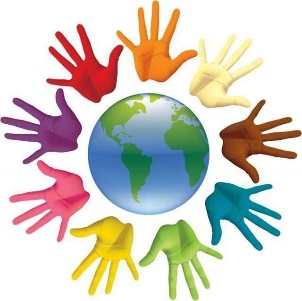 Команда «Динамит»Девиз:Мы спортсмены классныеМы — взрывоопасныеКто сегодня победит?Ну, конечно, «Динамит»!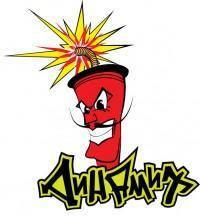 Команда «Богатыри»Девиз:Ты, противник, нос утри,Сделаем на раз-два-три,Слушай, бойся и смотри —В бой идут богатыри!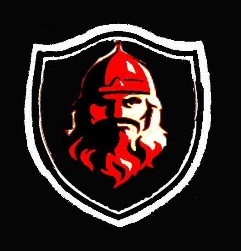 Команда    «Виктория»Девиз:Виктория — это победа,А тот, кто един, тот непобедим,Пусть не пугают нас беды,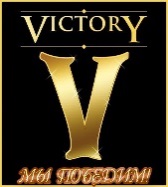 Мы духом сильны и за себя постоим!     